«Ο ΣΤΑΜΑΤΗΣ ΚΑΙ Ο ΓΡΗΓΟΡΗΣ ΠΑΝΕ ΕΚΔΡΟΜΗ»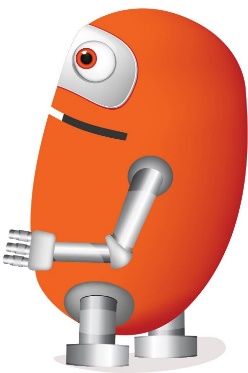 ΕΡΩΤΗΜΑΤΟΛΟΓΙΟ( προς τους μαθητές του σχολείου)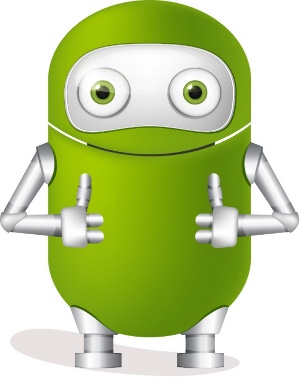 ΓΝΩΡΙΖΕΤΕ ΤΟΝ ΣΤΑΜΑΤΗ ΚΑΙ ΤΟΝ ΓΡΗΓΟΡΗ?ΕΧΕΤΕ ΕΠΙΣΚΕΦΤΕΙ ΠΟΤΕ ΠΑΡΚΟ ΚΥΚΛΟΦΟΡΙΑΚΗΣ ΑΓΩΓΗΣ?ΤΙ ΣΑΣ ΑΡΕΣΕ ΠΕΡΙΣΣΟΤΕΡΟ?ΠΟΙΑ ΣΗΜΑΤΑ ΤΟΥ ΚΩΔΙΚΑ ΟΔΙΚΗΣ ΚΥΚΛΟΦΟΡΙΑΣ ΓΝΩΡΙΖΕΤΕ?ΥΠΑΡΧΟΥΝ ΣΧΟΛΙΚΟΙ ΤΡΟΧΟΝΟΜΟΙ ΣΤΟ ΣΧΟΛΕΙΟ ΣΑΣ?ΣΕ ΠΟΙΑ ΠΛΕΥΡΑ ΤΟΥ ΠΕΖΟΔΡΟΜΙΟΥ ΠΡΕΠΕΙ ΝΑ ΠΕΡΠΑΤΑΜΕ? (ΕΣΩΤΕΡΙΚΗ Η ΕΞΩΤΕΡΙΚΗ?)ΤΙ ΠΡΕΠΕΙ ΝΑ ΚΑΝΕΤΕ ΓΙΑ ΝΑ ΔΙΑΣΧΙΣΕΤΕ ΕΝΑ ΔΡΟΜΟ ΠΡΟΣΕΧΤΙΚΑ ΚΑΙ ΜΕ ΑΣΦΑΛΕΙΑ?ΑΝ ΔΕΝ ΥΠΑΡΧΕΙ ΦΑΝΑΡΙ ΠΕΡΝΑΤΕ ΑΠΕΝΑΝΤΙ ΤΟ ΔΡΟΜΟ ΑΠΟ ΔΙΑΒΑΣΗ Η ΑΠΟ ΟΠΟΙΑΔΗΠΟΤΕ ΣΗΜΕΙΟ?ΣΤΟ ΑΥΤΟΚΙΝΗΤΟ ΚΑΘΕΣΤΕ ΣΤΗ ΜΠΡΟΣΤΙΝΗ Η ΣΤΗΝ ΠΙΣΙΝΗ ΘΕΣΗ?ΦΟΡΑΤΕ ΖΩΝΗ ΑΣΦΑΛΕΙΑΣ ΣΤΟ ΑΥΤΟΚΙΝΗΤΟ?ΞΕΡΕΤΕ ΝΑ ΟΔΗΓΕΙΤΕ ΠΟΔΗΛΑΤΟ? ΑΝ ΝΑΙ ΣΕ ΠΟΙΑ ΗΛΙΚΙΑ ΜΑΘΑΤΕ?ΟΤΑΝ ΟΔΗΓΕΙΤΕ ΠΟΔΗΛΑΤΟ ΦΟΡΑΤΕ ΚΡΑΝΟΣ?ΟΤΑΝ ΟΔΗΓΕΙΤΕ ΠΟΔΗΛΑΤΟ, ΑΝΑΓΝΩΡΙΖΕΤΕ ΚΑΙ ΑΚΟΛΟΥΘΕΙΤΕ ΤΑ ΣΗΜΑΤΑ ΤΟΥ ΚΩΔΙΚΑ ΟΔΙΚΗΣ ΚΥΚΛΟΦΟΡΙΑΣ?ΠΙΣΤΕΥΕΤΕ ΟΤΙ ΠΡΕΠΕΙ ΝΑ ΧΑΡΑΧΘΟΥΝ ΠΕΡΙΣΣΟΤΕΡΟΙ ΠΟΔΗΛΑΤΟΔΡΟΜΟΙ ΣΤΗΝ ΠΟΛΗ ΣΑΣ?